АДМИНИСТРАЦИЯ МУНИЦИПАЛЬНОГО ОБРАЗОВАНИЯ«ГОРОД БУГУРУСЛАН» ОРЕНБУРГСКОЙ ОБЛАСТИП О С Т А Н О В Л Е Н И Е 14.01.2016   					                                       № 16-п    г. Бугуруслан	Об утверждении Положения о премии и стипендии главы муниципального образования «город Бугуруслан» одаренным детям и учащейся молодежи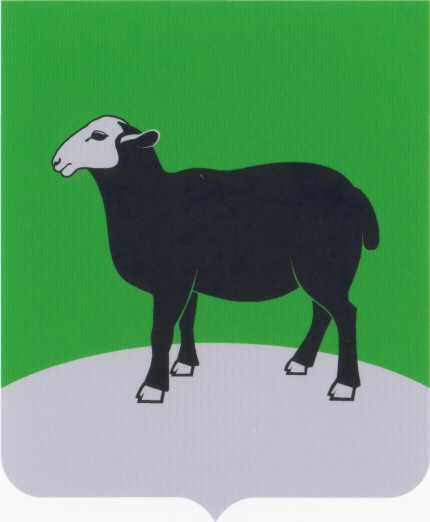 В целях исполнения программы «Развитие системы образования города Бугуруслана на 2015-2020 годы», утвержденной постановлением администрации муниципального образования «город Бугуруслан» от 10.11.2014 №1385-п, социальной защиты и поддержки развития одаренных детей и учащейся молодежи, повышения престижа интеллектуальной, художественной, спортивной и общественно-полезной деятельности среди подрастающего поколения п о с т а н о в л я ю:1. Учредить квоту на получение 15 стипендий главы муниципального образования «город Бугуруслан» одаренным детям и учащейся молодежи в размере 300 (триста) рублей каждая и 6 премий главы муниципального образования «город Бугуруслан»  выпускникам 11-х классов общеобразовательных учреждений, окончившим школу   с медалью «За особые успехи в учении», получившим на ЕГЭ результаты от 95-100 баллов по одному, нескольким предметам в размере 3000 (три тысячи) рублей каждая согласно приложению №1.2. Утвердить:            2.1. Положение о премии и стипендии главы муниципального образования   «город Бугуруслан» одаренным детям и учащейся молодежи согласно приложению №2;            2.2. единые формы оформления документов на соискание стипендий и премий главы муниципального образования «город Бугуруслан» согласно приложениям №3, №4;           2.3. Положение о комиссии по присуждению премий и стипендий главы муниципального образования «город Бугуруслан» одаренным детям и учащейся молодежи согласно приложению №5;3. Определить  исполнителем, ответственным за организационную и техническую работу по выплате стипендий и премий главы муниципального образования «город Бугуруслан», Управление образованием     администрации муниципального образования «город Бугуруслан» (Г.С.Отдушкин).4. Контроль за исполнением настоящего постановления возложить на заместителя главы администрации муниципального образования «город Бугуруслан» по социальным вопросам В.В. Колесникова.5. Настоящее постановление вступает в силу со дня его подписания.Глава муниципального образования  	                                              В.О.БэрВерно: заместитель главы администрации пооперативному управлению и кадровой политике                       Д.С.ДьяченкоРазослано: 3 -в дело, по 1 – В.В. Колесникову, УО, Финансовый отдел администрации муниципального образования «город Бугуруслан»Приложение №1к постановлению администрации муниципального образования «город Бугуруслан»от 16.01.2016   № 16-пКвота на получение стипендии и премии  главы муниципального образования  «город Бугуруслан»Приложение №2к постановлению администрации муниципального образования «город Бугуруслан»от 16.01.2016   № 16-пПоложениео премии и стипендии главы муниципального образования«город Бугуруслан» одаренным детям и учащейся молодежи.1. Премии и стипендии главы муниципального образования «город Бугуруслан»  (далее по тексту - премии и стипендии главы) ежегодно присуждаются одаренным детям и учащейся молодежи муниципального образования  «город Бугуруслан» с целью:- повышения престижа интеллектуальной, художественной, спортивной и общественно-полезной деятельности;- поощрения таланта и трудолюбия;- оказания материальной поддержки одаренным детям и молодежи;- стимулирования всех видов детского и юношеского творчества.2. Кандидатами на соискание премий и стипендий главы могут быть:- учащиеся и студенты (дневных отделений) образовательных учреждений муниципального образования «город Бугуруслан», успешно сочетающие учебу с плодотворной научно-исследовательской, художественно-культурной, спортивной и общественно-полезной деятельностью;- победители предметных и научных олимпиад, конкурсов, выставок городского, областного, регионального, всероссийского и международного уровней;- победители спортивных и интеллектуальных турниров, соревнований высокого класса;- организаторы общественно значимых городских акций, постоянно и активно участвующие в проведении мероприятий по реализации молодежной политики в муниципальном образовании «город Бугуруслан»;- выпускники, окончившие школу с медалью «За особые успехи в учении», получившие на ЕГЭ результаты от 95-100 баллов по одному, нескольким предметам.3. Основанием для рассмотрения кандидатур на соискание премий и стипендий главы являются ходатайства администраций учреждений образования.4. Учреждаются 15 стипендий главы муниципального образования   «город Бугуруслан» в размере 300 (триста) рублей в месяц каждая.4.1. Стипендии главы назначаются кандидатам, постоянно демонстрирующим высокие результаты в учебной, научно-исследовательской, художественно-культурной, спортивной и общественно-полезной деятельности.4.2. Достижения кандидатов должны быть подтверждены дипломами победителей (или иными документами) городских, областных, региональных, всероссийских и международных олимпиад, творческих конкурсов, выставок, спортивных соревнований высокого уровня (за последние два года).4.3. Стипендии главы устанавливаются сроком на учебный год и выплачиваются ежемесячно (с сентября текущего по май последующего года включительно) помимо стипендии учебного заведения и иных стипендий независимо от их размеров.4.4. Выплата стипендии главы может быть прекращена:- в случае перевода стипендиатов в учебные заведения других городов;- при оставлении учебы.5. Учреждаются 6 премий главы муниципального образования «город Бугуруслан» в размере 3000 (трех) тысяч рублей каждая.5.1.Высшей формой поощрения выпускников общеобразовательных учреждений муниципального образования «город Бугуруслан» является премия главы муниципального образования «город Бугуруслан» "Успех" (далее по тексту - премия "Успех"). Премии главы присуждаются выпускникам 11-х классов общеобразовательных учреждений, окончивших школу с медалью «За особые успехи в учении», получившие на ЕГЭ результаты от 95-100 баллов по одному, нескольким предметам.5.2. Премии главы вручаются в виде единовременной выплаты в конце учебного года.6. Списки лауреатов премий и стипендиатов публикуются в печатных средствах массовой информации._____________Приложение №3к постановлению администрации муниципального образования «город Бугуруслан»от 16.01.2016   № 16-пАнкета кандидатана стипендию главы муниципального образования «город Бугуруслан»одаренным детям и учащейся молодежи1. Фамилия _______________________________________________________    имя ____________________________________________________________    отчество ________________________________________________________ 2. Место обучения _________________________________________________                                                               (точное наименование учебного заведения,                                       адрес, телефон, факс)_________________________________________________________________.3. Образование ____________________________________________________.                                                      (класс, курс, специальность)4. Домашний адрес и телефон кандидата _______________________________________________________________________________________________.5. Сведения  о достижениях,  победах  в  городских, областных,региональных, всероссийских, международных  олимпиадах, конкурсах,выставках, соревнованиях, научных конференциях и др.6. Творческая    характеристика   лауреата   (с   обязательнымуказанием успеваемости по основным предметам).7. Кандидатура _______________________________________ рекомендована                                                       (фамилия, инициалы и.о.)                                         (наименование учреждения, организации)для   присуждения   стипендии  главы  муниципального образования   «город Бугуруслан»Руководитель учреждения (организации) _______________    ______________  __________________________________        (должность)                 (подпись)                    (фамилия и инициалы)М.П.                                                                                     ___ ____________ 20__ годПримечание.К анкете в обязательном порядке прилагаются копии дипломов или иные документы, подтверждающие победу в городских, областных, региональных, всероссийских и международных олимпиадах, творческих конкурсах, выставках, спортивных соревнованиях высокого уровня (за последние два года)._____________Приложение №4к постановлению администрации муниципального образования «город Бугуруслан»от 16.01.2016   № 16-пАнкета кандидатана премию главы муниципального образования «город Бугуруслан»    «Успех»Директор общеобразовательного учреждения _____________________                           _________________________              (подпись)                                                               (фамилия и инициалы)М.П.                                                                    ____ _______________ 20___ год  _____________Приложение №5к постановлению администрации муниципального образования «город Бугуруслан»от 16.01.2016   № 16-пПоложение о комиссии по присуждению премии и стипендии главы муниципального образования «город Бугуруслан» одаренным детям и учащейся молодежи1. Комиссия по присуждению премии и стипендии главы муниципального образования «город Бугуруслан» одаренным детям и учащейся молодежи (далее по тексту - комиссия) работает при администрации муниципального образования «город Бугуруслан» и ее возглавляет заместитель главы администрации по социальным вопросам.2. В состав комиссии входят представители от:- отдела  молодежной политики администрации муниципального образования «город Бугуруслан»  - Управления образованием администрации муниципального образования «город Бугуруслан»;- организационно-контрольного отдела администрации муниципального образования «город Бугуруслан»;- финансового отдела администрации муниципального образования «город Бугуруслан»;- средств массовой информации.3. На комиссию возлагаются:- прием и рассмотрение документов, поступивших на кандидатов по назначению премий и стипендий одаренным детям;- оформление наградных документов, дипломов, организация их торжественного вручения, контроль за выплатой стипендий и премий.4. Устанавливается следующий порядок предоставления материалов на рассмотрение комиссии:- заполненные бланки анкет-заявок на стипендию главы согласно приложению №3 и списков на премию главы согласно приложению № 4, включающие в себя ходатайства и характеристики кандидатов, заверенные подписью руководителей и печатью направляющей организации (учреждения), с обязательным приложением материалов, подтверждающих достижения кандидатов, в установленные сроки направляются в комиссию:- документы на стипендию главы подаются на рассмотрение комиссии в срок до 30 сентября;- документы на премию главы "Успех" подаются на рассмотрение комиссии в срок до 15 июня.5. Комиссия рассматривает поступившие документы и принимает решения:- на присуждение стипендий главы в срок до 15 октября;- на присуждение премий главы "Успех" в срок до 20 июня.6. Комиссия не рассматривает документы, поданные с нарушением требований к их оформлению, указанных в Положении "О премии и стипендиях главы муниципального образования «город Бугуруслан» одаренным детям и учащейся молодежи" согласно приложениям №3 и №4 настоящего постановления.7. Организация (учреждение), обратившаяся в комиссию с ходатайством, несет ответственность за полноту и достоверность представленной информации.8. Комиссии предоставляется право привлекать к работе специалистов в области науки, спорта и культуры, представителей творческой интеллигенции, создавать экспертные комиссии.9. Заседания комиссии проводятся по мере необходимости и считаются правомочными при наличии не менее 2/3 состава комиссии.10. Решения комиссии принимаются голосованием (простым большинством голосов от числа присутствующих) и утверждаются постановлениями главы муниципального образования «город Бугуруслан».  Председатель комиссии обладает правом решающего голоса.11. Решения комиссии в виде списков лауреатов премий и стипендиатов, утвержденных постановлениями муниципального образования «город Бугуруслан», публикуются в печатных средствах массовой информации._____________ОУСтипендияПремия Муниципальное бюджетное общеобразовательное учреждение Лицей №1муниципального образования «город Бугуруслан»11Муниципальное бюджетное общеобразовательное учреждение«Средняя общеобразовательная школа №2» муниципального образования «город Бугуруслан»11Муниципальное бюджетное общеобразовательное учреждение«Средняя общеобразовательная школа №3» муниципального образования «город Бугуруслан»21Муниципальное бюджетное общеобразовательное учреждение«Основная общеобразовательная школа №5» муниципального образования «город Бугуруслан»10Муниципальное бюджетное общеобразовательное учреждение«Средняя общеобразовательная школа №7» муниципального образования «город Бугуруслан»11Муниципальное бюджетное общеобразовательное учреждение«Средняя общеобразовательная школа имени М.И.Калинина» муниципального образования «город Бугуруслан»21Муниципальное автономноеобщеобразовательное учреждение«Гимназия №1»муниципального образования «город Бугуруслан» 11Государственное автономное профессиональное образовательное учреждение «Бугурусланский нефтяной колледж» г. Бугуруслана20Государственное автономное профессиональное образовательное учреждение «Сельскохозяйственный          техникум» г. Бугуруслана20Государственное автономное профессиональное образовательное учреждение  «Педагогический колледж»г. Бугуруслана10Государственное бюджетное профессиональное образовательное учреждение  «Бугурусланский медицинский колледж»10Итого:156N п/пНаименование конкурсаМесто и дата проведения выставки, конференции, турнира  (страна, город)   Награды (призовое место, диплом   лауреата и др.)Ф.И.О.ОУКлассКраткая характеристикаДостижения на ЕГЭ